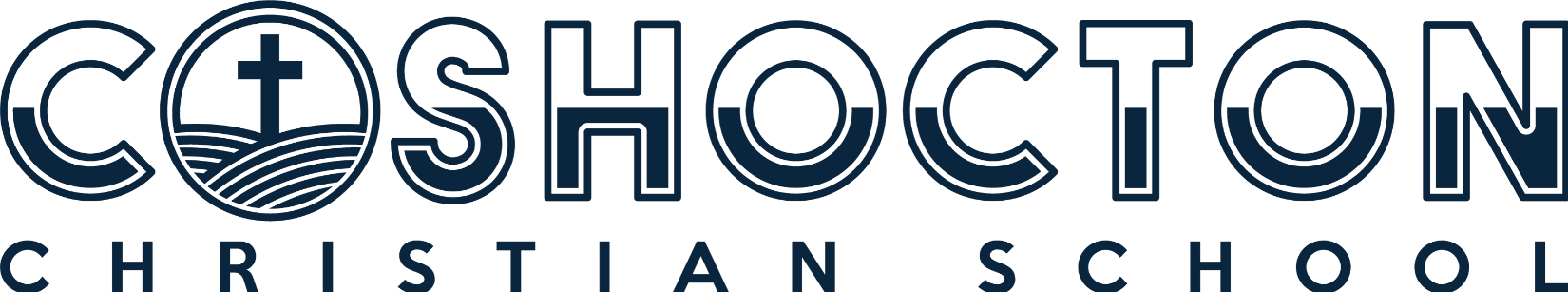 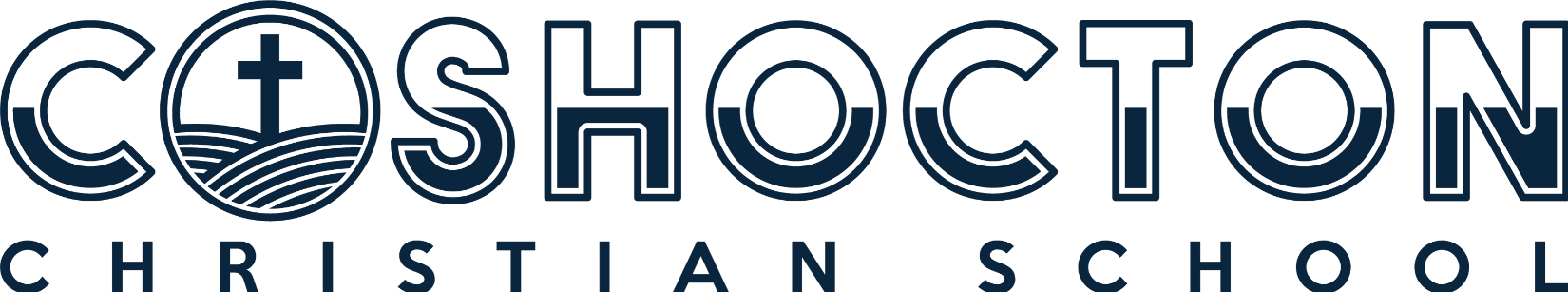 TUITION and FEES SCHEDULE 2024-2025Registration rates increase as the school year approaches.  Early registration is necessary as this allows administration to adjust curriculum supply, staffing, etc. according to enrollment.**PRESCHOOL TUITION PAYMENT IS DUE UP FRONT; UNLESS A “FACTS MANAGEMENT” FINANCIAL AGREEMENT IS COMPLETED.  ALL ACCOUNTS PAID IN FULL PRIOR TO THE FIRST DAY OF SCHOOL RECEIVE A 3% DISCOUNT.   CCS Tuition Payment Policy Payment of tuition in full for the school year is expected on or before September 1st of each school year.  The tuition must be paid in full regardless of absenteeism due to illness, withdrawal, dismissal, expulsion, or any other circumstance. A 10- month payment plan is available if needed, but is subject to approval by the school board.  A $20.00 late fee is applied after the 10-day grace period.   There is a $30.00 returned check fee.  If there is more than 1 instance of a check being returned, all remaining fees and/or tuition will only be accepted via cash or credit card. There shall be no refunds of registration or book fees.  Reimbursement for pre-paid tuition is done upon approval by the CCS Board only.    Tuition fees may be adjusted if absolutely necessary as determined by the finance committee of the school board and ample notice will be given to parents if such an instance occurs. Tuition is NOT tax deductible and cannot be marked as a donation or gift.           The Coshocton Christian School recruits and admits students of any race, color, or ethnic origin to all rights, privileges, programs, and activities.  In addition, the school will not discriminate on the basis of race, color, or ethnic origin in the administration of its educational programs and athletics/extra-curricular activities.  Furthermore, the school is not intended to be an alternative to court or administrative agency ordered, or public-school district-initiated desegregation.  Registration Fees:  New student - $50.00 Book Fees: Due by the first day of school For returning CCS students: $140.00 – Preschool  $50.00/student (March registration) $370.00 – Kindergarten – 6th grade $75.00/student (April registration) $405.00 – 7th – 12th grade $100.00/student (May 1st or after)  Snack Fee:  $60.00 - Preschool Tuition - Annual: PK AM.- $2,055.00 / $205.50 mo. (10 pmts.) Individual Classes  (Homeschoolers/Career Center Students): PK All Day- $3,055.00 / $305.50 mo. (10 pmts.) $750.00/year – 4-5 days/week or 1 credit K - 8th Gr. - $6,000.00 $375.00/year – 2 days/week or ½ credit $150.00/year - 1 days/week or ¼ credit 9th - 12th Gr. - $8,000.00 $70.00 – Book fee per class 